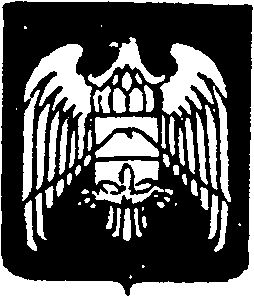 СОВЕТ  МЕСТНОГО  САМОУПРАВЛЕНИЯ  ГОРОДСКОГО ПОСЕЛЕНИЯ НАРТКАЛА УРВАНСКОГО МУНИЦИПАЛЬНОГО РАЙОНА КАБАРДИНО-БАЛКАРСКОЙ РЕСПУБЛИКИ КЪЭБЭРДЕЙ-БАЛЪКЪЭР РЕСПУБЛИКЭМ И АРУАН МУНИЦИПАЛЬНЭ  КУЕЙМ ЩЫЩ НАРТКЪАЛЭ   КЪАЛЭ ЖЫЛАГЪУЭМ И ЩIЫПIЭ  САМОУПРАВЛЕНЭМКIЭ СОВЕТ КЪАБАРТЫ-МАЛКЪАР РЕСПУБЛИКАНЫ УРВАН  МУНИЦИПАЛЬНЫЙ РАЙОНУНУ НАРТКЪАЛА ШАХАР ПОСЕЛЕНИЯСЫНЫ ЖЕР-ЖЕРЛИ  САМОУПРАВЛЕНИЯСЫНЫ  СОВЕТИРешение №28/2Совета местного самоуправления городского поселения Нарткала Урванского муниципального района Кабардино-Балкарской Республики (седьмого созыва) 01.04. 2024 г.	 				   	                            г.п. НарткалаО внесении изменений и дополненийв Устав городского поселения Нарткала Урванского муниципального района КБР      В соответствии с Федеральными законами от 29.05.2023г. №184-ФЗ «О внесении изменений в отдельные законодательные акты Российской Федерации»,  от 10.07.2023г. №286- ФЗ «О внесении изменений в отдельные законодательные акты Российской Федерации», от 04.08.2023г. №420- ФЗ «О внесении изменений в Федеральный закон «Об общих принципах организации публичной власти в субъектах Российской Федерации» и отдельные законодательные акты Российской Федерации», Федеральный закон от 04.08.2023г. №449 «О внесении изменений в отдельные законодательные акты Российской Федерации», Федеральный закон от 02.11.2023г. №517-ФЗ «О внесении изменений в Федеральный закон «Об общих принципах организации местного самоуправления в Российской Федерации», Федеральный закон от 06.10.2003г. №131- ФЗ «Об общих принципах организации местного  самоуправления в Российской Федерации»  и п.1 ч.1 ст. 25 Устава городского поселения Нарткала Урванского муниципального района КБР,  Совет местного самоуправления  городского поселения Нарткала Урванского муниципального района КБРРЕШИЛ:1. Принять изменения в Устав городского поселения Нарткала Урванского муниципального района КБР (прилагается).2. Главе городского поселения Нарткала Урванского муниципального района КБР в порядке, установленном Федеральным законом от 21.07.2005 № 97-ФЗ «О государственной регистрации уставов муниципальных образований», предоставить изменения в Устав городского поселения Нарткала Урванского муниципального района КБР на государственную регистрацию в Управление Министерства Юстиции РФ по Кабардино-Балкарской Республике в течение 15 дней.3. Главе городского поселения Нарткала Урванского муниципального района КБР обнародовать изменения в Устав городского поселения Нарткала Урванского муниципального района КБР после государственной регистрации в течение 7 дней и направить в Управление Министерства юстиции Российской Федерации по Кабардино-Балкарской Республике сведения об источнике и о дате официального опубликования (обнародования) городского поселения Нарткала Урванского муниципального района для включения указанных сведений в государственный реестр уставов муниципальных образований Кабардино-Балкарской Республики в 10-дневный срок.4. Настоящее Решение вступает в силу после государственной регистрации и обнародования в установленном законом порядке.5. Внести изменения в Устав, принятый решением Совета местного самоуправления городского поселения Нарткала Урванского муниципального района КБР от 29.01.2022 № 5/2.Глава  городского поселения НарткалаУрванского муниципального района КБР                                  Х. Балахов		                 Приложение №1к решению  28  сессии Совета МС г.п. Нарткала Урванского муниципального района КБР (7 созыва) от  01.04.2024 г. №2     В связи с внесением изменений в федеральный закон от 06.10.2003 г. № 131-ФЗ «Об общих принципах организации местного самоуправления в Российской Федерации», в соответствии с п.1 ч.1 ст.25 Устава городского поселения Нарткала Урванского муниципального района КБР, Совет местного самоуправления городского поселения Нарткала Урванского муниципального района КБРРЕШИЛ:   Внести в Устав городского поселения Нарткала Урванского муниципального района КБР от 29.01.2022 №2  следующие изменения и дополнения:1.1. Часть 1 статьи 4 «Вопросы местного значения городского поселения Нарткала Урванского муниципального района КБР» пункт 27 изложить в следующей редакции: «27) организация и осуществление мероприятий по работе с детьми и молодежью, участие в реализации молодежной политики, разработка и реализация мер по обеспечению и защите прав и законных интересов молодежи, разработка и реализация муниципальных программ по основным направлениям реализации молодежной политики, организация и осуществление мониторинга реализации молодежной политики в поселении;(п. 30 в ред. Федерального закона от 02.11.2023 N 517-ФЗ)1.2. Часть 1 статьи 4 «Вопросы местного значения городского поселения Нарткала Урванского муниципального района КБР» дополнить пунктом  38 следующего содержания:«38) осуществление выявления объектов накопленного вреда окружающей среде и организация ликвидации такого вреда применительно к территориям, расположенным в границах земельных участков, находящихся в собственности поселения».(п. 41 введен Федеральным законом от 04.08.2023 N 449-ФЗ)1.3. пункт 11 части 1  статьи 7 «Полномочия органов местного самоуправления по решению вопросов местного значения городского поселения Нарткала Урванского муниципального района КБР» изложить в следующей редакции:11) учреждение печатного средства массовой информации и (или) сетевого издания для обнародования муниципальных правовых актов, доведения до сведения жителей муниципального образования официальной информации;(п. 7 в ред. Федерального закона от 02.11.2023 N 517-ФЗ) 1.4. пункт 12 части 1  статьи 7 «Полномочия органов местного самоуправления по решению вопросов местного значения городского поселения Нарткала Урванского муниципального района КБР» изложить в следующей редакции:12) осуществление международных и внешнеэкономических связей в соответствии с Федеральным законом от 06.10.2003 №131-ФЗ «Об общих принципах организации местного самоуправления в Российской Федерации»;(в ред. Федерального закона от 04.08.2023 N 420-ФЗ)1.5. Статью 27 «Глава городского поселения Нарткала Урванского муниципального района КБР» дополнить частью 5.1 следующего содержания:5.1. Глава муниципального образования освобождается от ответственности за несоблюдение ограничений и запретов, требований о предотвращении или об урегулировании конфликта интересов и неисполнение обязанностей, установленных Федеральным законом №131-ФЗ и другими федеральными законами в целях противодействия коррупции, в случае, если несоблюдение таких ограничений, запретов и требований, а также неисполнение таких обязанностей признается следствием не зависящих от него обстоятельств в порядке, предусмотренном частями 3 - 6 статьи 13 Федерального закона от 25 декабря 2008 года N 273-ФЗ "О противодействии коррупции".(часть 4.2 введена Федеральным законом от 10.07.2023 N 286-ФЗ)1.6. Статью 28 «Статус депутата СМС г.п. Нарткала Урванского муниципального района КБР, Главы городского поселения Нарткала, члена выборного органа местного самоуправления, выборного должностного лица местного самоуправления» дополнить частью 7.5  следующего содержания:«7.5. Депутат, член выборного органа местного самоуправления, выборное должностное лицо местного самоуправления, иное лицо, замещающее муниципальную должность, освобождаются от ответственности за несоблюдение ограничений и запретов, требований о предотвращении или об урегулировании конфликта интересов и неисполнение обязанностей, установленных  Федеральным законом  №131-ФЗ  и другими федеральными законами в целях противодействия коррупции, в случае, если несоблюдение таких ограничений, запретов и требований, а также неисполнение таких обязанностей признается следствием не зависящих от указанных лиц обстоятельств в порядке, предусмотренном частями 3 - 6 статьи 13 Федерального закона от 25 декабря 2008 года N 273-ФЗ "О противодействии коррупции".(часть 7.5 введена Федеральным законом от 10.07.2023 N 286-ФЗ)1.7. Статью 29  «Глава  Местной администрации городского поселения Нарткала»  дополнить частью 9.2 следующего содержания:«9.2. Глава  Местной администрации освобождается от ответственности за несоблюдение ограничений и запретов, требований о предотвращении или об урегулировании конфликта интересов и неисполнение обязанностей, установленных Федеральным законом  №131-ФЗ и другими федеральными законами в целях противодействия коррупции, в случае, если несоблюдение таких ограничений, запретов и требований, а также неисполнение таких обязанностей признается следствием не зависящих от него обстоятельств в порядке, предусмотренном частями 3 - 6 статьи 13 Федерального закона от 25 декабря 2008 года N 273-ФЗ "О противодействии коррупции".(часть 9.2 введена Федеральным законом от 10.07.2023 N 286-ФЗ)